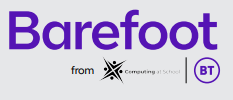 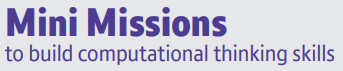 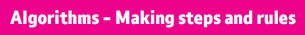 Teddy HuntL.O. To understand why algorithms need to be precise.Activity: Hide a teddy or toy somewhere in your house. Then write instructions to help someone to find it. These instructions are an algorithm - you may use words and pictures. You will need to be precise with your instructions if you want your toy to be found quickly.Further Activity: If you complete your mission successfully, consolidate your learning by moving on to the following online game: https://barefootgames.org/sorting?ref=https://www.barefootcomputing.org/Record your algorithm below: